Aviation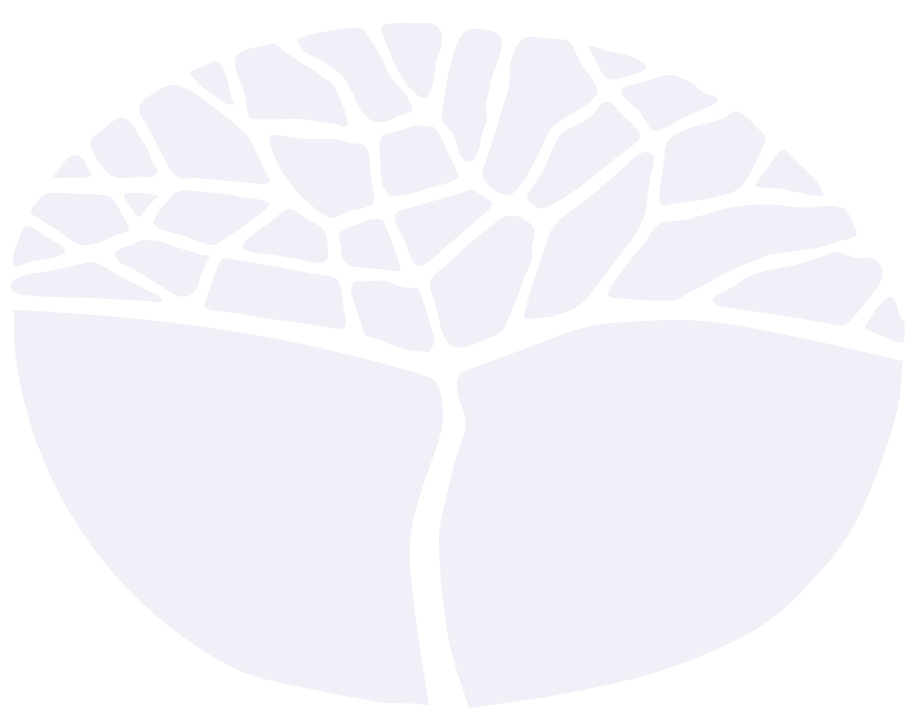 General courseMarking key for the Externally set task  Sample 2016Copyright© School Curriculum and Standards Authority, 2014This document – apart from any third party copyright material contained in it – may be freely copied, or communicated on an intranet, for 
non-commercial purposes in educational institutions, provided that the School Curriculum and Standards Authority is acknowledged as the copyright owner, and that the Authority’s moral rights are not infringed.Copying or communication for any other purpose can be done only within the terms of the Copyright Act 1968 or with prior written permission of the School Curriculum and Standards Authority. Copying or communication of any third party copyright material can be done only within the terms of the Copyright Act 1968 or with permission of the copyright owners.Any content in this document that has been derived from the Australian Curriculum may be used under the terms of the Creative Commons Attribution-NonCommercial 3.0 Australia licenceDisclaimerAny resources such as texts, websites and so on that may be referred to in this document are provided as examples of resources that teachers can use to support their learning programs. Their inclusion does not imply that they are mandatory or that they are the only resources relevant to the course.AviationExternally set task – marking key The Boeing 787 Dreamliner is a long-range, mid-size wide-body, twin-engine jet airliner, developed by Boeing Commercial Airplanes. Its variants seat 210 to 330 passengers. Boeing states that it is the company's most fuel-efficient airliner and the world's first major airliner to use composite materials as the primary material in the construction of its airframe. The 787 has been designed to be 20% more fuel efficient than the 767 it is to replace. The Dreamliner's distinguishing features include mostly electrical flight systems, a four-panel windshield, noise-reducing chevrons on its engine nacelles, and a smoother nose contour. It shares a common type rating with the larger 777 twinjet, allowing pilots qualified for the 777 to operate both models, due to their related design features. The first 787 was unveiled in a roll-out ceremony on July 8, 2007. By October 2013, the 787 program had logged 982 orders from 58 customers. Average price of a 787: USD$ 250 million.Source: http://en.wikipedia.org/wiki/Boeing_787_DreamlinerGive three (3) reasons why an airline executive would want to buy a Boeing Dreamliner to add to an airline fleetFor each reason stated above, provide an explanation that would justify the decision.With the aid of a diagram, describe the process of orographic lifting to form a cloud.	(3 marks)Complete the table of cloud types below.	(5 marks)One mark for each fully completed row.5(a)	What is the principle of operation of the magnetic compass?	(2 marks)(b)	What is magnetic variation?	(2 marks)(c)	What is magnetic deviation?	(2 marks)6.	What are two (2) advantages of a turbocharged engine over a normally aspirated engine?	(4 marks)Explain how the torque reaction of the propeller causes an aircraft to yaw during the take-off run.	(5 marks)Threat and error management (TEM) is now an integral part of aircraft operations. What are three (3) important human TEM factors that can affect aviation safety? Explain the effect of each factor.		(6 marks)Define dihedral. 	(10 marks)With the aid of a diagram, explain the purpose of dihedral in the design of an aircraft and how it affects stability.Description (any three of the following)MarksSuperior fuel efficiency1Chevrons on engine nacelles 1Composite materials used in construction1Common type rating with 777 1Total3DescriptionMarksSuperior fuel efficiency means cheaper to fly and longer range (1) avoiding hubs (1)1–2Chevrons on engine nacelles reduce noise (1) therefore less intrusive in built up areas (1)1–2Composite materials are lighter/stronger (1) therefore can pressurise to lower altitude (1)1–2Common type rating with 777 means less time (1) and hence less money training crew (1)1–2Total6DescriptionMarksAnnotated diagram to show the following:clouds forming as moist air is forced to rise over a mountain rangeindication that the air cools as it rises at the dry adiabatic lapse rateif the parcel of air reaches the dew point while ascending, then clouds will form.1 per annotation(maximum 3_Total3Cloud typeAbbreviationLevelH, M, LDescriptionCirrusCiHighFine wispy ‘Mare’s Tails’AltocumulusAcMediumMid level fluffy or lumpy cloudsStratusStLowFlat, layer of cloud in stable airCumulusCuLowFluffy lumpy “cauliflower” cloudCumulonimbusCbLowThunderstorm cloud, rain-bearingDescriptionMarksThe Earth has a magnetic field aligned approximately North/South. The magnetic compass is basically a bar magnet suspended to rotate freely so it always points towards Magnetic North2Total2DescriptionMarksMagnetic variation is the angle between True North and Magnetic North.2Total2DescriptionMarksMagnetic deviation is the deviation of the magnetic compass away from Magnetic North due to the magnetic field associated with the aircraft itself, its engine and electrical equipment.2Total4DescriptionMarksAny two (2) of:more specific power over a naturally aspirated (NA) engine. It means an engine can produce more power for its sizereuse of excess exhaust heat (it gets channeled into the turbocharger to increase boost to the engine) means the engine runs more efficiently than NA, or supercharged, enginesbecause a small engine can be made to produce the power of a huge NA engine, fuel economy is often better on a per kW basis.4(2 per advantage)Total4DescriptionMarksDefines ‘yaw’ as the tendency of the aircraft to rotate about its centre of gravity.The tendency for the body to rotate results as a reaction to propeller’s opposite rotation (torque reaction).Rotation places additional downward force on one wheel (1)Downward force on one wheel effectively acts as a brake on that wheel (1)The nose of the aircraft tends to change direction, or ‘yaw’ (1)11111Total5Description (any three of the following)MarksStressPressure on pilot to meet schedule demands. Can lead to poor decision making.TrainingInsufficient training in operational procedures or new aircraft type.FatigueClear link to poor decision making.Communication skillsIntra-cockpit and ATC communication imperative.Assertiveness/judgementPilot/co-pilot relationship has to be balanced to ensure both contribute.Cockpit cultureRelated to above. Any crew member can influence the pilot decision.1 per identification(maximum 3)1 per explanation(maximum 3)Total6	Description (any three of the following)MarksDihedral means that the wing tips are higher than wing roots1–2Dihedral contributes to the lateral stability of an aircraft.1–2Following a lateral disturbance, an AC will begin to side-slip in the direction of the dipped wing.1–2Due to dihedral, the AoA of the dipped wing with the sideways airflow is greater than that of the raised wing.1–2This results in the dipped wing generating more lift than the raised wing and causes the wings to resume a level orientation.1–2Total10